Appletree Corner Daycare & Pre school Ltd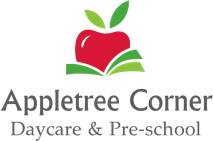 PRIVACY NOTICE 2020Information about how we use pupil information in schools, alternative provision, pupil referral units and early providersThe categories of pupil information that we collect, hold and share include:Personal information (such as name, unique pupil number and address)Characteristics (such as ethnicity, language and nationality)Attendance information (such as sessions attended)Why we collect and use the informationWe use the pupil data:to support pupil learningto monitor and report on pupil progressto provide appropriate pastoral careto assess the quality of our servicesto comply with the law regarding data sharingCollecting pupil informationWhilst the majority of pupil information you provide to us is mandatory, some of it is provided to us on a voluntary basis.  In order to comply with the General Data Protection Regulation, we will inform you whether you are required to provide certain pupil information to us or if you have a choice in this.Who we share pupil information withWe routinely share pupil information with:schools that the pupil’s attend after leaving usour local authoritythe Department for Education (DfE)Why we share pupil informationWe do not share information about our pupils without consent under the law and our policies allow us to do so.We share pupils’ data with the Department of Education (DfE) on a statutory basis.  This data sharing underpins school funding and educational attainment policy and monitoring.Data collection requirements:To find out more about the data collection requirements placed on us by the Department for Education (for example; via the early years census) go tohttps://www.gov.uk/childcare-parenting/data-collection-for-early-years-and-childcare.For information about services for young people, please visit our local authority websitehttp://www.medway.gov.uk.The National Pupil Database (NPD)The NPD is owned and managed by the Department for Education and contains information about pupils in schools in England.  It provides invaluable evidence on educational performance to inform independent research, as well as studies commissioned by the Department.  It is held in electronic format for statistical purposes.  This information is securely collected from a range of sources including schools, local authorities and awarding bodies.We are required by law, to provide information about our pupils to the DfE as part of statutory data collections such as the school census and early years’ census.  Some information is then stored in the NPD.  The law that allows this is the Education (Information About Individual pupils) (England) Regulations 2013.To find out more about the NPD, go to https://www.gov.uk/government/publications/national-pupil-database-user-guide-an-supporting-information.The department may share information about our pupils from the NPD with third parties who promote the education or well being of children in England by:conducting research or analysisproducing statisticsproviding information, advice or guidanceThe Department has robust processes in place to ensure the confidentiality of our data is maintained and t here are stringent controls in place regarding access and use of the data.  Decisions on whether DfE releases data to third parties are subject to a strict approval process and based on a detailed assessment of:who is requesting the datathe purpose for which it is requiredthe level and sensitivity of data requested: andthe arrangements in place to store and handle the dataTo be granted access to pupil information, organisations must comply with strict terms and conditions covering the confidentiality and handling of data, security arrangements and retention and use of the data.For more information about the department’s data sharing process, please visit:https://giv.uk/data-protection-how-we-collect-and-share-research-dataFor information about which organisations the department has provided pupil information, (and for which project), please visit the following website:https://www.gov.uk/government/publications/national-pupil-database-requests-receivedTo contact DfE: https://www.gov.uk/contact-dfeRequesting access to your personal dataUnder data protection legislation, parents and pupils have t he right to request access to information about them that we hold.  To make a request for your personal information, or be given access to your child’s educational record, contact Tracy Moodie, Hempstead Pavilion Playgroup Ltd, Data Protection Officer.You also have the right to:object to processing of personal data that is likely to cause, or is causing, damage or distressprevent processing for the purpose of direct marketingobject to decisions being taken by automated meansin certain circumstances, have inaccurate personal data rectified, blocked, erased or destroyed; andclaim compensation for damaged caused by a breach of the Data Protection regulations.If you have a concern about the way we are collecting or using your personal data, we request that you raise your concern with us in the first instance.  Alternatively, you can contact the Information Commissioner’s Office at https://ico.org.uk/concerns/ContactIf you would like to discuss anything in this privacy notice please contact Emma Cothill our Data Protection Officer.